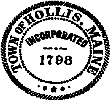 PLANNING BOARD. Notice of Public HearingBrookfield White Pine Hydro West Buxton Boat Launch On Wednesday, 31 May 2023, at 7:00 PM there will be a Hollis Planning Board public hearing regarding the proposed White Pine Hydro West Buxton Boat Launch project, at the Hollis Community Building, 35 Town Farm Road. The Public Hearing will be followed by the regular meeting of the Planning Board. All members of the Public are welcome to attend. Details regarding this application are posted on the Town’s website https://www.hollismaine.org/planning-board. A link for Zoom meeting attendance is also available on the Hollis Maine website.If you are unable to attend and would like to submit comments prior to the public hearing, please e-mail them to: planningboard@hollismaine.org. Written comments may also be submitted to the Hollis Town Hall during regular business hours or by mail to: Hollis Planning Board, 34 Town Farm Road, Hollis, ME 04042.Paul Mattor, ChairHollis Planning Board